Awards – Search & Filter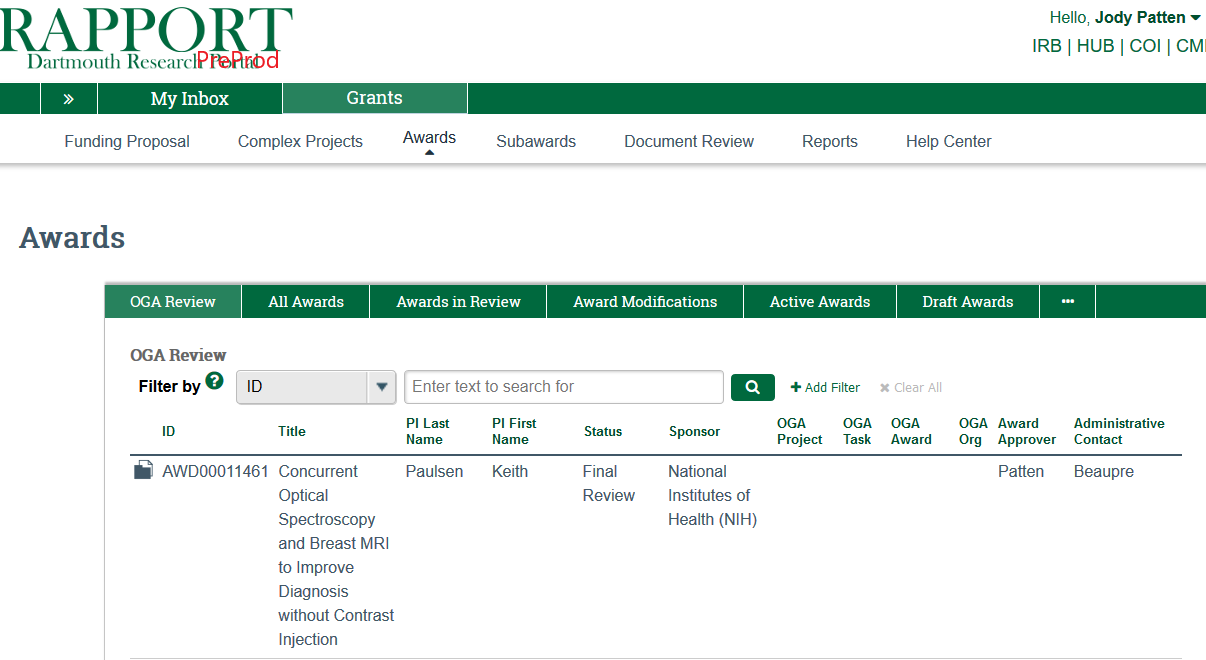 Awards - List of Awards that you can search and sort byclick Grantsclick Awards View Awards – Choose the appropriate tab of how you would like to see the Awards displayedOGA reviewAll AwardsAwards in ReviewAward ModificationsActive AwardsDraft AwardSubaward“Filter by” depends on the tab of Awards you are in.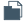 CLICK             to enter the AwardOGA ReviewAll AwardsAwards in ReviewAward ModsActive AwardsDraft AwardsSubawardsIDIDIDIDIDIDIDTitleTitleTitleTitleTitleTitleName PI Last NamePI Last NamePI Last NamePI (Last Name)PI Last NamePI Last NameStatePI First NamePI First NameStateStateSponsorStateDartmouth PIStatusStateSponsorSponsorSponsor Award IDSponsorDirect SponsorSponsorSponsorSpecialistOGA ProjectStart DateAward ApproverSubrecipientOGA ProjectSponsor Award IDAward ApproverOGA AwardEnd DateAdmin ContactAward SegmentOGA TaskStart DateAdmin ContactSponsor Award IDAward ApproverSpecialistDate ModifiedOGA AwardEnd DateAward ApproverAdmin ContactOGA OrgAward ApproverDate ModifiedSpecialistAward ApproverAdmin ContactAdmin Contact